Zvířátka v lese5.-9.10. 2020									Bc. Petra Moravcová Plody podzimu12.-16.10. 2020								Bc. Petra Moravcová Malý brouček stůně 19.-23.10. 2020								Bc. Petra Moravcová 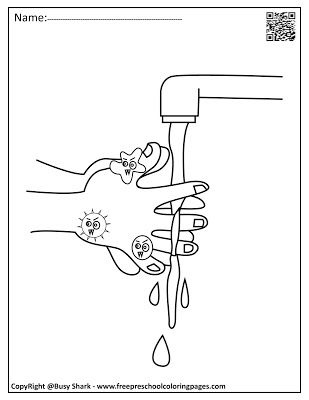 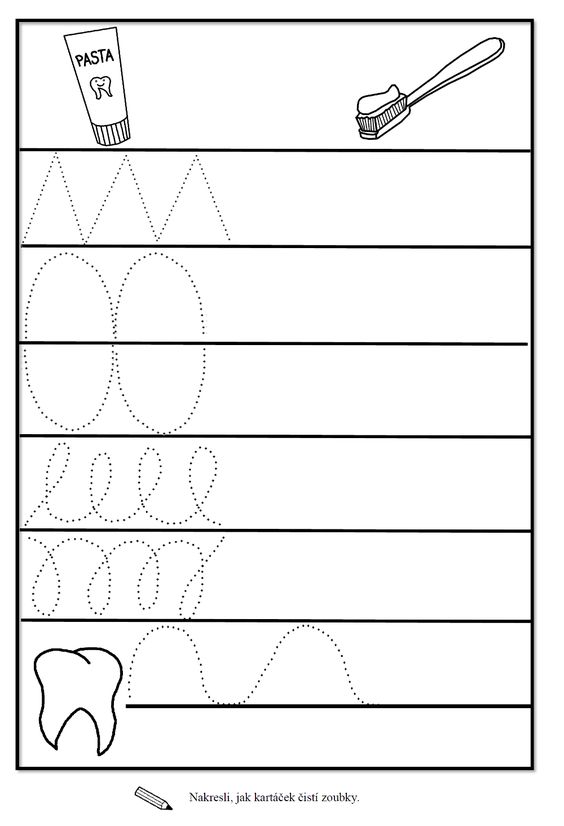 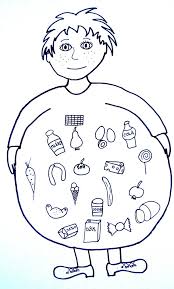 Podzimní plískanice26.-30.10. 2020								Bc. Petra Moravcová 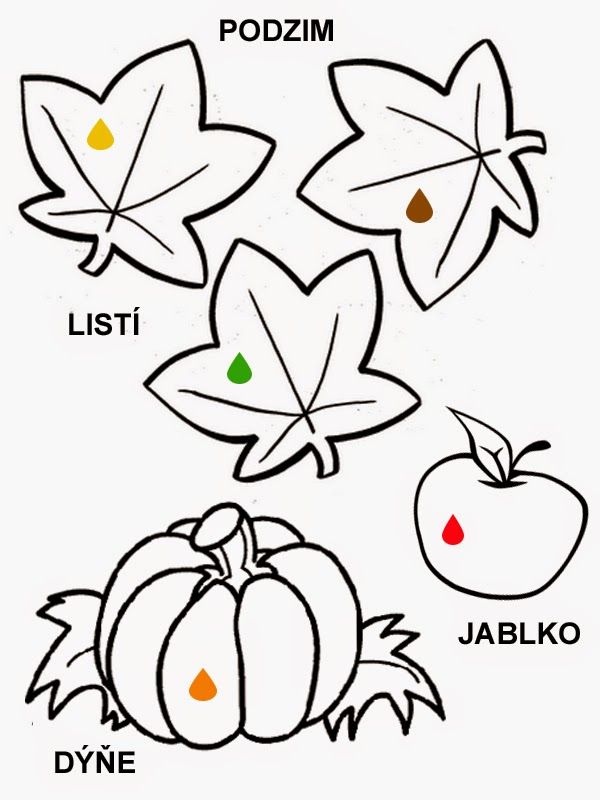 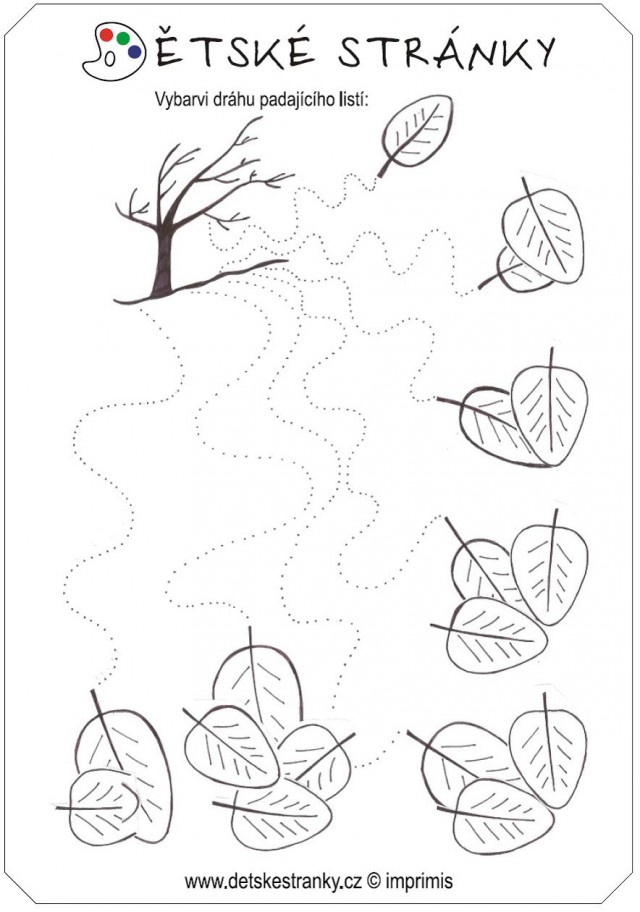 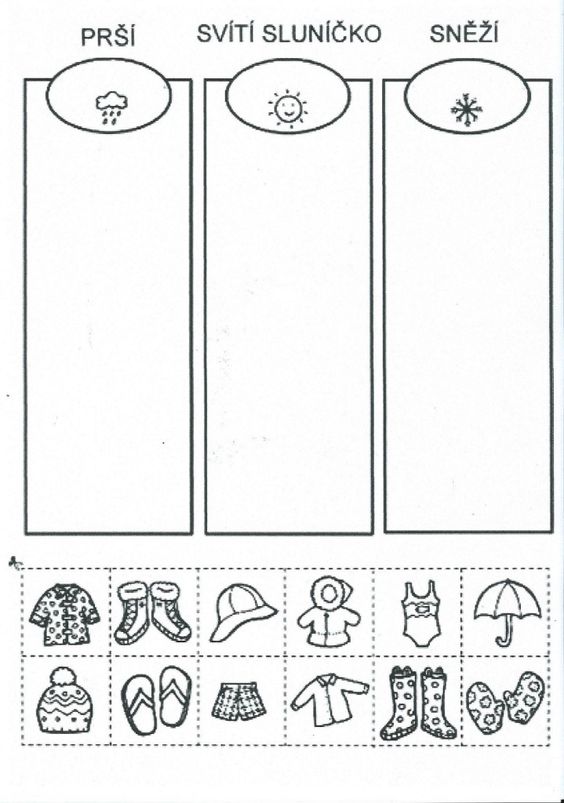 PONDĚLÍ5.10RH-Děti si u stolečku kreslily, v herně stavěly domečky z lega. Hra v centrech aktivit – na rodinu (kuchyňka). KK-Přivítání se básní, opakování dnů v týdnu, povídání si o lese, zvířatech v lese,..PH-Běh, skok, klus, cval, dupot, chůze po špičkách – na hudbu.HČ-Děti rozdělíme na tři skupiny. 1)výroba sovy z papírového tácku-složení tácku, přilepení natření hnědou barvou, 2) tvorba z modelíny zvířátek z lesa, 3) konstruktivní hry v herně – stavění domečků pro zvířátka, navlékaní korálků.ÚTERÝ6.10RH-Děti u stolečků obkreslovaly šablony, volně kreslily, v herně stavěly ze stavebnice s z kostek domečky pro zvířátka.KK-Přivítání se básní „Dobré ráno“, opakování zvířátek, dělení stromů (listnaté, jehličnaté), seznámení se s programem dne. PH-„Na veverky“ – přenášení kaštanů do kruhu = modifikace.HČ-Nácvik nové básně s pohybem „Do lesa“, dodělání sovy z předešlého dne – nakreslení očí na papír, vystřižení, dolepení a vystřižení zobáku a nohou.Kresba veverky, která je na stromu a hází z něj šišku – to, co se nám objevuje v nové básniSTŘEDA7.10.RH-Hra s magnetickou stavebnicí, hra se zvířátky + stavění domečků – dělení zvířátek dle toho, kde bydlí. Hra s dřevěnou autodráhou.KK-Opakování zvířata stromů, které najdeme v lese. Opakování básně s pohybem. PH-„Na sochy“ + skok, běh, chůze, cval, předvádění zvířátek. HČ- Ťupkování pomocí vatových tyčinek na téma les. Děti mají za úkol na malý formát papíru vyťupkovat stromy, houby,..ČTVRTEK8.10RH-Děti si hrály u stolečku s pískovničkou, kinetickým pískem, modelínou – rozvoj jemné motoriky. V herně probíhaly konstruktivní činnosti př. stavba z lega.KK-Přivítání se s dětmi, opakování dnů v týdnu, písmen na začátku slova, povídání si o zimním spánku, chlupatění zvířat – na zimu.PH-„Na zvířátka“ (modifikace Škatulata batulata)HČ-Dětská jóga (protažení, uvolnění – nápodoba zvířátek). Vydýchání s padákem – hra na kapky, listy, broučky,…PÁTEK9.10RH-U stolečků hrály děti pexeso – pohádkové, střihaly dle nakreslených čar – rozvoj obratnosti při práci s nůžkami, vyskládávaly kaštany do tvarů. V herně si hrály na opraváře, s plyšáky na veterináře.KK-Shrnutí celého týdne, co jsme dělali, co jsme se naučily nového a co jsme opakovali.PH-Na přání dětí – „Na včeličky“HČ-Nácvik nové písně „Podzim“ + rozezpívání, dechová cvičení, rozbor písničky – pochopení textu, vysvětlení dětem nejasností. PONDĚLÍ12.10RH-Hra u stolečků i v herně, dívky si hrály v krámku, kluci s autodráhou, tvořivě činnosti probíhaly i stolečku. KK-Povídání si o víkendu, kdo co zažil, kde, kdo byl. Seznámení se s tématem týdne – povídání si o plodech, které zařadíme do podzimu.PH-Běh, skok, klus, cval, dupot, chůze po špičkách – na hudbu.HČ-Třídění obrázků, tři skupiny: 1) tvorba ovoce z modelíny, 2) kresba s voskovkami, 3) ochutnávání ovoce po slepu + hádání – rozumovkaPoznání plodin po hmatu (po slepu)ÚTERÝ13.10RH-Hra v koutcích i u stolečku (kreslení, modelování, kinetický písek, navlékání korálků, stavebnice, auta, panenky,..)KK-Přivítání nového dne, opakování ovoce (obrázky), přidání zeleniny, třídění dle období, kdy rostePoznán í zeleniny podle hmatu (po slepu)PH-Cvičení dle dětí – každý vymyslí jeden cvik, ostatní opakují.HČ-Třídění obrázků a pojmenování zeleniny – opakování z rána, 2 skupiny: 1) Poznávání zeleniny podle chuti, 2) Příprava – vystřižení sklenice na středeční hlavní činnost. STŘEDA14.10.RH-Hry v herně – koutky, u stolečku tvořivá činnost – tisk razítek, lepení papírů, kreslení a vybarvování omalovánek. KK-Přivítání nového dne, opakování ovoce, zeleniny a lesních plodů – vytleskávání, určování začátečních písmen.  PH-„Na kompot“ – označení dětí barevným krepákem (jablko, švestka, hruška)HČ-4 skupiny: 1) Otisk ovoce do papírových sklenic, které si děti vystřihly včera, 2) v herně stavba z lega a dřevěných kostek, 3) Stavení obrázků z geometrických tvarů na magnetické tabulce, 4) tisk razítky na papír.ČTVRTEK15.10RH-Dívky-domeček pro panenky, puzzle, kluci – konstruktivní hry v herně – stavba z velkých kostek, autodráha, kreslení s voskovkami. KK-Přivítání se básní „Dobré ráno“, opakování básničky „Jak prstíky pomáhají“, logo chvilka – procvičení jazyka, rtů, ...PCH-„Hoď si a hraj“ - hrací kostka, která určí úkol dětemHČ-„Hra s jablíčkem“ – míček nám poslouží jako jablíčko  - protažení, tanec ve dvojicích, horké jablko (hra v kruhu), střelba do krabice,… Vydýchání a uvolnění s míčkem- relaxace a masáž – ve dvojicích Opakování písně Podzim a LečoPÁTEK16.10RH-U stolečků – kreslení, modelína, pískovnička, stolní hry, v herně – stavebnice, víčka a kaštany, kuchyňka a obchod. KK-Shrnutí celého týdne, co jsme dělali, co jsme se naučily nového. Co vás děti nejvíce bavilo?Co vás nebavilo a proč? Jakou barvu má řepa, jablko, dýně a lilek? PH-Na přání dětí …………..HČ-Tvorba ovoce (jablko, hruška, švestka) – předkreslení, vylepení krepovým papírem, vystřižení, nalepení na Strom OVOCŇÁK.PONDĚLÍ19.10RH-Děti rozvíjí svoji tvořivost a motoriku jak hrubou, tak jemnou v herně i u stolečků. KK-Povídání si o nemocích, co nás může bolet, za kým půjdeme (doktor). Jaké nemoci znáte?Co je důležité jíst, bychom byli zdraví?PH-honička- „Pochytej všechny vitamíny“ – modifikace Na MrazíkaHČ-Pokus – proč je důležité si mýt ruce (pomocí vody, pepře, mýdla)Nácvik nové písně „Bacil“, hra na hudební nástroje, zpěv starých písní, které děti již znajíÚTERÝ20.10RH-Prohlížení obrázků a knih s tématikou – nemoci, hra na doktora a sestřičky, tvorba z modelíny, tisk s razítky. Volná kresba a hra v herně. KK-Včera jsme si ukázali, co vše nám zůstane na rukou, když si je nebudeme mýt. Dneska si takové bacily vytvoříme ne na rukou, ale na papíře. Seznámení s programem dne (povídání si o správné životosprávě)PH-Protože některé očkování - injekci nám pan doktor může dát i do zadečku, tak my s teď zahrajeme zadečkovou hru. „Zadečkovaná“ – předávání baby zadkem HČ-Rozfoukávání vodovek, nakreslení očí – vystřižení – nalepení na skvrny – bacily (rozvoj představivosti, jemné motoriky a fantazie)Opakování písní Podzim, Lečo, BacilSTŘEDA21.10.RH-Děti mají volnou hru u stolečků i v herně – rozvoj fantazie, hrubé a jemné motoriky, představivosti, upevňování kolektivu,… KK-Přivítání se básní, skládání posloupnosti mytí rukou, třídění jídla do obručí (červená-nezdravé, zelená-zdravé), povídání si o obrázcích. PH-Každý vymyslí jeden cvik – ostatní opakují, hra na přání HČ-Nácvik nové básně „Vitamíny“, děti, které chyběly – dodělání Bacilů (HČ – úterý)Předškoláci – pracovní listOstatní – omalovánka ČTVRTEK22.10RH-Rozvoj fantazie a motoriky v herně i u stolečků. Hra v kuchyňce, v obchodě,..KK-Povídání si o zdravých a nezdravých potravinách – dělení jídla do obručí (zdravé, nezdravé). Vytleskávání jídla, určování začátečních písmen apod. PCH-Na bacila“ HČ-Výlet do přírody“ (překážková dráha – obruče, švihadlo, kuželi, tunel, kostky)Volná hra dětí v herně – centra aktivit, kostky z hlavní činnosti a podobně.PÁTEK23.10RH-Děti si hrají v herně se stavebnicemi (magnetická, dřevěná) a u stolečku s modelínou, kinetickým pískem,…KK-Zopakování dnů v týdnu, ročních období, počítání do 10, shrnutí celého týdne, opakování jídlo, které kam patří, nemocí, opakování básně.PH-Na přání dětí ……….HČ-Předčtení pohádky „Perníková chaloupka“, povídání si o pohádce, do jaké skupiny zařadíme perník (zdravé/nezdravé), jakého doktora navštívíme při bolení zubu a podobně – rozvoj komunikace s dětmi a jejich vyjadřování. Poté nakreslení perníkové chaloupky na formát A4. (voskovky)Pracovní list – Otesánek (vybarvení obrázků a poté vyškrtání nezdravých potravin)PONDĚLÍ26.10RH-Rozvoj fantazie, komunikace a představivosti v herně i u stolečků – skládání puzzlí, skládaček, navlékání korálků.KK-Povídání si o víkendu, zopakování dnů v týdnu. Jak se mění příroda? Povídání o počasí…PH-„Na vítr“HČ-„Deštník s oblohou“ – nalepení deštníku (šablony) na papír A4, houbičkou vyťupkování oblohy, po zaschnutí, dokreslení mraků a kapek. ÚTERÝ27.10RH-U stolečků-hra Dobble, přiřazování písmen s obrázky k sobě, skládání geometrických tvarů do sítě, v herně hra s legem a kočárky.KK-Opakování ovoce a zeleniny, opakování barev – hledání předmětů po třídě. Práce s kaštany – počítání do 10, stavba tvarů a podobně. PH-„Na listy“ HČ-Nácvik písně „Deštník“Pracovní list (pro předškoláky, pro ostatní) – dva druhy STŘEDA28.10.RH-XKK-XPH-XHČ-XČTVRTEK29.10Halloweenský den -děti přijdou v maskáchRH-Děti si hrají, s čím chtějí – volná hra KK-Seznámení s programem dne, prohlížení masek, představení své masky, vysvětlení, co znamená halloween a proč a kde se slaví. Vaření lektvaru. PCH-Diskotéka, Na sochyHČ-Výroba dýně z papírového kelímku a tyčky od nanuku. PÁTEK30.10RH-Hra dětí v herně i u stolečků (centra aktivit-obchod, kuchyňka, dílna)KK-Shrnutí celého týdne, opakování barev a hledání jich ve třídě, povídání si o oblečení, které se nosí v létě, které když prší a které když je zima.PH-Na přání dětí HČ-Pracovní list - „Jak se správně obléci?“ (vybarvit obrázky a poté rozstřihat a přilepit pod správný znak počasí)Nácvik básně „Deštník“